Publicado en Terrassa el 23/04/2024 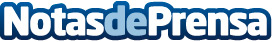 Los 4 disfraces para celebrar el Star Wars Day de RubiesComo cada año, en honor a la mítica frase "May the Force Be With you" ("Que la fuerza te acompañe"), el 4 de mayo se celebra el Día de Star Wars. Durante esta fecha es habitual ver todo tipo de publicaciones acerca de las sagas más importantes de la historia y de todos sus personajes. Así, como las películas, quizás las más seguidas en todo el mundo en la historia del cineDatos de contacto:Sandra GómezRUBIES SPAIN SLU663886322Nota de prensa publicada en: https://www.notasdeprensa.es/los-4-disfraces-para-celebrar-el-star-wars-day_1 Categorias: Nacional Cine Cataluña Entretenimiento Cómics Consumo http://www.notasdeprensa.es